Extrastämma 15 septemberPå agendan: nya stadgar och frågan om byte av gatuadress. Kallelse och handlingar delas ut i månadsskiftet.Ordinarie stämma 3 novemberMotioner ska vara inne före 30 september. Arbetet i styrelsen är intressant, roligt och utmanande. Anmäl till valberedningen eller styrelsen om du är intresserad av ett förtroendeuppdrag. 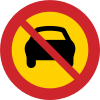 Parkering på gården– om igenAlla motorfordon ska parkera på avsedda platser. När du kör in på gården för att lasta i eller ur bilen får du inte ställa dig på gräsmattan. Det är inte tillåtet att parkera inne på gården eller framför bommarna. P-bot kommer att utfärdas vid otillåten parkering.FelanmälanVid felanmälan till HSB ska föreningens egna lägenhetsnummer (det som står på dörren) anges. Om du anger skatteverkets nummer kan inte HSB hitta till dig.TvättstuganVi ber än en gång att alla medlemmar ska respektera trivselreglerna för tvättstugan.
En liten påminnelse:Vagnarna ska inte lämnas kvar i torkrummen, de ska ställas tillbaka i respektive tvättstugaSamtliga maskiner ska torkas av. Glöm inte bort tvättmedelsfacken.Tvättstuga och torkrum ska städas och våttorkas.Tvättmaskiner och torktumlare går sönder om de packas proppfulla. Hände senast nu i sommar.Respektera tvättiderna. Får du förhinder så stryk din tid. Då kan någon annan få tvätta istället. Den tvätt som ligger kvarglömd i tvättstugan mer än två veckor kommer att tas om hand av styrelsen. Efter ytterligare två veckor kommer den att kasseras.Låscylindrar är känsliga saker -
dra inte i nyckeln för att öppna dörrarna till soprum, entréer och tvättstuga för då kan låscylindern gå sönder.